Publicado en Madrid el 15/11/2022 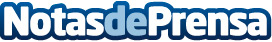 Innova-tsn abre nueva sede en SantanderInnova-tsn se instala en el edificio Bisalia, ubicado en el Parque Científico y Tecnológico de Cantabria. Tras 18 años como líder del mercado en Analítica Avanzada y explotación del dato, Innova-tsn lleva su actividad a Santander, continuando así con su política de expansión
Datos de contacto:Nuria Estebas Inéswww.innova-tsn.com+34 91 513 00 73  Nota de prensa publicada en: https://www.notasdeprensa.es/innova-tsn-abre-nueva-sede-en-santander_1 Categorias: Nacional Finanzas Telecomunicaciones Cantabria E-Commerce Recursos humanos Innovación Tecnológica Actualidad Empresarial http://www.notasdeprensa.es